RAPORT O  STANIE GMINY  DZIERZĄŻNIAza rok 2018   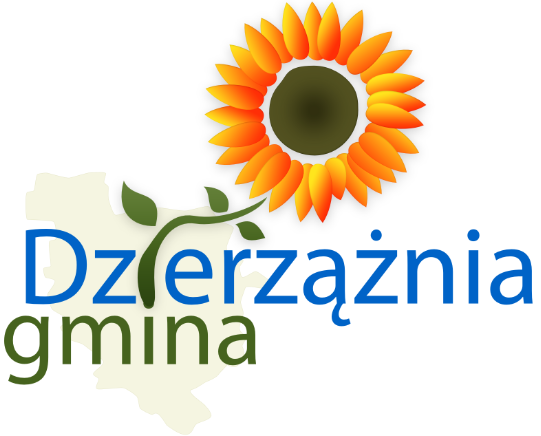 Dzierzążnia, maj 2019 roku WSTĘP Na podstawie art. 28aa ust. 1 ustawy z dnia 8 marca 1990 r. (Dz. U z 2019r, poz. 506) o samorządzie gminnym Wójt przedstawia raport o stanie Gminy Dzierzążnia za roku 2018. Dokument ten ma na celu przedstawienie sytuacji ekonomicznej, demograficznej, społecznej oraz infrastruktury technicznej w  2018 roku.  Raporty o stanie Gminy Dzierzążnia przedstawia obecny stan gminy tzn: położenie, warunki klimatyczne, glebowe, społeczne i gospodarcze. Przedstawienie tych uwarunkowań pomocne jest w określeniu zadań inwestycyjnych jakie były wykonane w 2018 roku na terenie Gminy Dzierzążnia. Określenie tych potrzeb oraz sposób ich realizacji jest wskazane w celu przeanalizowania wykorzystania środków finansowych, własnych, pozabudżetowych, z budżetu państwa i strukturalnych UE na priorytetowe działania samorządu. Poprzez strategiczne działania oraz długofalowe programowanie i konsekwentną realizację programu powinny zostać rozwiązane podstawowe problemy Gminy Dzierzążnia.Raporty o stanie Gminy Dzierzążnia ma za zadanie dostarczyć danych do analizy stanu realizacji zadań infrastrukturalnych, oraz warunków społecznych. Proces ten ma podsumować kierunki rozwoju gminy, zgodność ich z dokumentami planistycznymi, oraz wskazać proces wyznaczania priorytetowych zadań dla rozwoju gminy na następne lata. Do opracowania raportu zostały wykorzystane materiały własne Urzędu Gminy oraz dane z GUS, CIDG, PUP.1. CHARAKTERYSTYKA GMINY 1.1. Położenie, warunki klimatyczne i geodezyjneGmina Dzierzążnia leży na malowniczej równinie pomiędzy trzema rzekami: Żurawianką, Dzierzążnicą oraz Płonką przepływającą przez środek Gminy. Powierzchnia administracyjna gminy wynosi 102 km2 (10.210 ha). Gmina reprezentuje 29 sołectw w skład których wchodzi 30 wsi, które zamieszkuje 4086 osób. Gmina Dzierzążnia położona jest w północno-zachodniej części województwa mazowieckiego w odległości 80 km od  Warszawy. Przez Dzierzążnię biegnie trasa krajowa Nr 10, a w odległości 10 km od Dzierzążni znajduje się miasto powiatowe Płońsk. Powierzchnię Gminy można podzielić w zależności od przeznaczenia na następujące kategorie: grunty rolne 88%, lasy – 3,4 % oraz inne 8,6 % całkowitej powierzchni Gminy. Większość gruntów rolnych w rejonie Gminy zostały zaliczone do kompleksów glebowych dobrych (III a, III b i IV klasy bonitacyjnej), stanowiących około 75% gruntów użytkowanych rolniczo. Żyzność gleb i warunki klimatyczne stały się atutem, który przyczynił się do rozwoju rolnictwa jako głównego źródła dochodu.  Gmina Dzierzążnia leży w obszarze charakteryzującym się najmniejszym w Polsce średnim opadem rocznym. Opad jest wyjątkowo niski gdyż utrzymuje się poniżej 500 mm, podczas gdy dla Polski przyjmuje się średnio 600 mm. Najniższy opad w ciągu roku notuje się zimą i na początku wiosny, natomiast najwyższy od maja do września z maksimum w lipcu. Korzystne jest więc zjawisko, że najwyższe opady (ponad 60% sumy rocznej) notuje się w okresie wegetacyjnym. W rejonie gminy Dzierzążnia brak jest udokumentowanych oraz zarejestrowanych złóż surowców budowlanych. Eksploatacja (gliny zwałowe) prowadzona jest jedynie na lokalne potrzeby budowlane przez miejscową ludność . Nie stanowią one cennego surowca ceramicznego z uwagi na wysoki stopień zamarglenia oraz domieszki żwiru i piasku. Pod względem hydrograficznym analizowany obszar znajduje się w dorzeczu Wkry. Pokryty jest gęstą siecią odpływu wód powierzchniowych: rzek, strumieni i rowów melioracyjnych. Największym ciekiem jest rzeka Płonka, o przebiegu równoleżnikowym z zachodu na wschód, odwadniająca wraz z dopływami (Żurawianką i Dzierzążnicą) ponad 90% powierzchni gminy. Gmina Dzierzążnia graniczy z następującymi gminami:•	na północy z Gminą Baboszewo,•	na zachodzie z Gminą Staroźreby i Bulkowo,•	na południu z Gminą Naruszewo,•	na wschodzie z Gminą Płońsk.1.2. Władze lokalne i gminne jednostki organizacyjne Wójt Gminy					mgr inż. Adam Sobiecki  Skarbnik Gminy 				mgr Grażyna ZawłockaSekretarz Gminy 				mgr Monika KonczewskaRada GminyPrzewodniczący Rady Gminy			Krzysztof Andrzej Zimny V-ce Przewodnicząca Rady Gminy 		Janina Siedlecka  Ryszard Piórkowski,  Wiesława Jankowska, Teresa Turkowska,  Andrzej Machnacki , Radosław Paweł Pawlak, Mariusz Wróblewski, Iwona Agata Kawecka, Ewa Izabela Rydzewska, Stanisław Krzysztof Bartold, Dariusz Sepetowski, Ryszard Gołębiewski, Iwona Kokosińska, Konrad Maliszewski.Jednostki organizacyjne Gminy:  Szkoła Podstawowa im. Jana Pawła II w Dzierzążni – dyrektor mgr Franciszek Marek GoszczyńskiSzkoła Podstawowa w Nowych Kucicach – dyrektor mgr Bożena Nowakowska Gminny Ośrodek Pomocy Społecznej – kierownik Regina Sobczeńska Gminna Biblioteka Publiczna – dyrektor mgr Jolanta Gzylewska1.2.1 Urząd Gminy Siedziba Urzędu Gminy znajduje się w Dzierzążni 28, 09-164 Dzierzążnia. W urzędzie gminy w 2018 roku, następująco kształtowała się struktura zatrudnienia 23 osoby w tym 13 osób z wykształceniem wyższym magisterskim, 2 osoby z wyższym licencjackim, 2 osoby wykształcenie średnie, 6 osób wykształcenie zawodowe i podstawowe.Pracownicy skierowani do pracy przez Powiatowy Urząd Pracy: wykształcenie wyższe magisterskie 2 osoby, wykształcenie średnie 1 osoba, wykształcenie zawodowe i podstawowe 2 osoby.W ramach struktury organizacyjne urzędu funkcjonują referaty oraz komórki równorzędne: Referat Organizacyjny i Spraw Obywatelskich:Urząd Stanu Cywilnego,Stanowisko do spraw ewidencji ludności, spraw obywatelskich, obronnych i ochrony przeciwpożarowej,Stanowisko do spraw kadr i obsługi rady gminy,Stanowisko do spraw obsługi organizacyjnej sekretariatu, Stanowisko do spraw pomocy administracyjnej,Referat Finansowy:Stanowisko do spraw księgowości podatkowej,Stanowisko do spraw zobowiązań podatkowychStanowisko do spraw dochodów i kosztów Stanowisko do spraw księgowości i opłat komunalnych,Referat do spraw Oświaty:Kierownik referatu oświaty,Stanowisko do spraw wynagrodzeń,Stanowisko do spraw stypendiówWieloosobowe stanowisko do spraw rozwoju gminy:Stanowisko do spraw planowania przestrzennego i zamówień publicznych,Stanowisko do spraw funduszy strukturalnych,Wieloosobowe stanowisko do spraw rolnictwa i ochrony środowiska w składziestanowisko do spraw rolnictwa, gospodarki gruntami i działalności gospodarczej,stanowisko do spraw ewidencji i rozliczania opłat komunalnych,stanowisko do spraw mienia komunalnego1.3. Sołectwa  Błomino Gule, Błomino Gumowskie, Błomino Jeże, Chrościn, Cumino, Dzierzążnia, Gumowo, Kadłubowo, Korytowo, Kucice, Niwa, Nowa Dzierzążnia, Nowe Gumino, Nowe Kucice, Nowe Sarnowo, Pluskocin , Podmarszczyn, Pomianowo, Przemkowo, Rakowo, Sadkowo, Sarnowo Góry, Siekluki, Starczewo Pobodze, Starczewo Wielkie, Stare Gumino, Wierzbica PańskaWierzbica Szlachecka, Wilamowice1.4. Realizacja polityk, programów i strategii Zadania realizowane są w oparciu o wytyczne ustawowe, które są uszczegółowione w następujących programach:a)	Strategia Rozwoju Gminy Dzierzążnia na lata 2014-2020,b)	Strategią Rozwiązywania Problemów Społecznych na terenie Gminy Dzierzążnia na lata 2016 – 2020. c)	Programem przeciwdziałania przemocy w rodzinie na lata 2016 – 2020 ,d)	Programem wspierania rodziny i rozwoju pieczy zastępczej na lata 2017 - 2019, e)	Programem Rozwiązywania Problemów Alkoholowych na 2018,f)	Programem Zapobiegania Narkomanii na 2018 ,g)	Programem Osłonowym „Dożywianie 2014- 2020”h)         Regulamin utrzymania czystości i porządku na terenie Gminy Dzierzążniai) 	Program usuwania wyrobów zawierających azbest z terenu gminy Dzierzążnia na lata 2017 – 2032”;j) 	Program opieki nad zwierzętami bezdomnymi oraz zapobiegania bezdomności zwierząt na terenie Gminy Dzierążnia, Realizacja zadań zawartych w powyższych dokumentach są na bieżąco, analizowane przez władze gminy.1.5. ZabytkiPołożenie Dzierzążni w obrębie rzeki Dzierzążnicy i Płonki sprzyjało powstaniu osadnictwa o charakterze rolniczym. Najstarsze ślady historyczne tej wsi sięgają XVII wieku. Dzierzążnia o której jest mowa była w jurysdykcji książąt. Jej nazwę wymieniono już w dokumencie dotyczącym sporu między książętami Januszem I i Siemowitem IV. W lustracji z 1664 roku obok Dzierzążni występuje Dzierzążnia Mała, która jednak prawdopodobne z uwagi na wyludnienia się kraju po najeździe szwedzkim nie utrzymała się .W XIX stuleciu powstała zaś obok dotychczasowej Dzierzążni również Dzierzążnia Nowa, która istnieje do dziś. Po trzecim rozbiorze Polski (1795 rok) Dzierzążnia wraz z okolicznymi wsiami znalazła się w granicach państwa pruskiego w nowo utworzonej prowincji zwanej Prusami Nowowschodnimi.W latach 1807-1815 analizowana wieś należała do Księstwa Warszawskiego, a w okresie 1815-1918 była w granicach dawnego Królestwa Polskiego.Osiadła od czasów średniowiecza na tych terenach szlachta nie należała do najzamożniejszych rodów. Majątki ulegały podziałom rodzinnym i stopniowo upodobniały się do dużych gospodarstw chłopskich. Do dziś zachowała się nazwa jednej ze wsi na terenie gminy Wierzbica Szlachecka.Z zachowanych na terenie gminy obiektów podworskich najstarszym jest dworek w Sieklukach z II połowy XIX w .Pozostałe pochodzą z XX w. Dworki w Cuminie i Wilamowicach są własnością gminy, a w Skołatowie stanowi własność prywatną. Zabytki wpisane do rejestru zabytków w Gminie Dzierzążnia: ➢	Cumino – zespół dworski 	dwór murowany z 1926r	park z pocz. XX w➢	Zespół Kościoła Filialnego pod wezwaniem św. Michała Archanioła w Kucicach :	kościół drewniany  1783-1850 r	dzwonnica murowana początek XX wieku	cmentarz przykościelny	sala katechetyczna murowana początek XX wieku.➢	Zespół Kościół Parafialnego pod wezwaniem św. Pankracego w Guminie:	kościół murowany XV/XVII/XX wiek.	brama dzwonnica, murowana 2 połowa XIX wieku	cmentarz przykościelny	cmentarz Parafialny rzymsko-katolicki XIX wiek.➢	Zespół Kościoła Parafialnego pod wezwaniem św. Achacjusza w Skołatowie:	kościół murowany 1927 r	ogrodzenie z dzwonnicą murowane ok 1930 r	cmentarz przykościelny,              plebania1.6. Pomniki przyrodyGmina szczyci się pomnikami przyrody wpisanymi do rejestru zabytków. Jednym z takich zabytków jest park dworski we wsi Cumino Wiek większości drzew  wskazuje, że zachowana kompozycja powstała przed około 100 laty. Dawny ogród dworski składał się z terenu o charakterze parkowym, oraz sadu, który był przedzielony szerokim rowem. Oprócz parków na terenie gminy zarejestrowano pomniki przyrody żywej /między innymi pojedyncze drzewa, grupy drzew/ oraz pomniki przyrody nieożywionej /głazy narzutowe/. Gmina odznacza się niskim procentem lesistości, lasy oraz użytki leśne, grunty zadrzewieniowe i zakrzewienia zajmują 387 ha co stanowi 3,4 % ogólnej powierzchni. W części  to lasy państwowe zarządzane przez Nadleśnictwo Płońsk, natomiast pozostałe są własnością prywatną. Dominującym typem lesistości jest; bór świeży, bór świeży wilgotny, las mieszany świeży i las mieszany wilgotny. Drzewostany sosnowe, olszowe i brzozowe charakteryzują się średnią jakością drzewostanu.1.7. Ochrona środowiskaW gminie Dzierzążnia nie ma żadnego gminnego wysypiska. Wysypisko usytuowane we wsi Pomianowo Dzierki zostało zamknięte w 2018 roku zgodnie z decyzją Starosty Płońskiego. Starosta Płoński Decyzją  nr RŚ 7644-1-30/08 z dnia 28.07.2008 r.  ze względu na  możliwość negatywnego oddziaływania  na środowisko nałożył na podmiot korzystający ze środowiska tj. Gminę Dzierzążnia obowiązek przywrócenia środowiska do stanu właściwego i określił zakres rekultywacji technicznej, biologicznej oraz prac pielęgnacyjnych. Starostwo Powiatowe w Płońsku w dniu 23.07.2018 r. przeprowadziło wizję na terenie wysypiska odpadów i stwierdziło, że wszelkie prace wykonane zostały prawidłowo oraz zgodnie z powyżej cytowaną decyzją. Protokołem z dnia 23.07.2018r. komisja dokonała zamknięcia przedmiotowego wysypiska. Na terenie gmina Dzierzążnia nie ma zbiorczej sieci kanalizacji sanitarnej. W latach 2009-2013 na 223 posesjach zostały zainstalowane przydomowe oczyszczalnie ścieków, które są użytkowane przez właścicieli nieruchomości.Obsługę mieszkańców w zakresie odbioru odpadów komunalnych realizuje Przedsiębiorstwo Gospodarki Komunalnej w Płońsku. Bardzo ważnym problemem ze względu na ochronę środowiska jest brak sieci kanalizacyjnej w gminie Dzierzążnia. Najwięcej jest gospodarstw domowych, które odprowadzają ścieki do przydomowych szamb, które okresowo są opróżniane. Decyzją Wójta Gminy Nr 6220-3/1/2003 z dnia 5 maja 2003 r. udzielono PGK w Płońsku zezwolenia na odbieranie i transport stałych odpadów komunalnych oraz opróżnianie zbiorników bezodpływowych i transport nieczystości ciekłych z terenu gminy Dzierzążnia.1.8  Ludność i dynamika zmian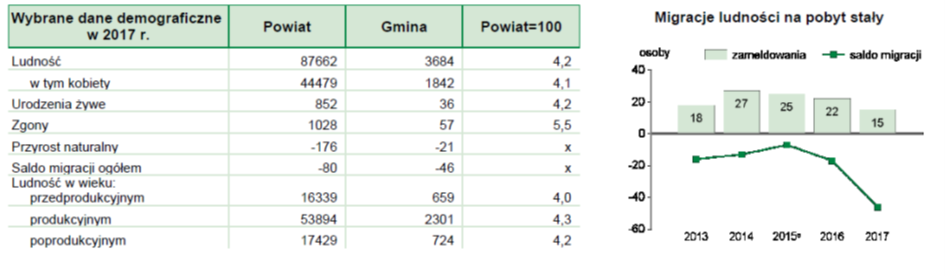 Dane Urzędu Gminy Dzierzążni na koniec 2017 roku wykazują 3 711 stałych mieszkańców co stanowiło 4,23 % mieszkańców powiatu Płońskiego. W populacji mieszkańców w roku 2017  przeważają osoby w wieku produkcyjnym – 2 419 mężczyzn i 1 085 kobiet.  Gmina Dzierzążnia jest rejonem o charakterze typowo wiejskim. Brak w pobliżu zakładów pracy i dość duża odległość od aglomeracji miejskich przyczynia się do wzrostu bezrobocia zwłaszcza wśród ludzi młodych w wieku do 25 lat - 38 osób,  do 30 lat – 59 osób, powyżej 50 lat – 35 osób, stan bezrobocia na koniec grudnia 2017 roku 127 w tym 78 kobiet,49 mężczyzn. Następnym zagrożeniem dla naszej Gminy jest ucieczka młodych ludzi, przeważnie wykształconych w poszukiwaniu pracy do miast.1.9 Ochrona zdrowiaOpiekę medyczną mieszkańcom Gminy Dzierzążnia zapewnia Grupa Zdrowie Arkadiusz Chmieliński w Płońsku w zakresie lecznictwa otwartego na który składają się dwa ośrodki zdrowia: Ośrodek Zdrowia w Kucicach i Ośrodek Zdrowia w Dzierzążni.Natomiast w lecznictwie zamkniętym obsługę ludności gminy spełnia Samodzielny Publiczny Zespół Zakład Opieki Zdrowotnej w Płońsku.W ośrodkach zdrowia w Kucicach i Dzierzążni w 2018 roku pracowało 2 lekarzy oraz 
3 pielęgniarki.  W budynku Urzędu Gminy funkcjonuje prywatny punkt apteczny.1.10. SzkolnictwoW roku szkolnym 2017/2018 gmina Dzierzążnia była organem prowadzącym dla 
2 szkół podstawowych i 4 klas gimnazjum. Stan organizacji szkół w roku szkolnym 2017/2018 obrazuje tabela nr 1.Stan organizacji szkół w roku szkolnym 2017/2018.Jedno dziecko miało indywidualne zajęcia rewalidacyjno-wychowawcze w domu rodzinnym.Ponadto w Gminie w roku szkolnym 2017/2018 funkcjonowały 4 oddziały przedszkolne dla dzieci sześcioletnich, pięcioletnich, czteroletnich i trzyletnich, oddział 
w Nowych Kucicach liczył  15 dzieci, zaś oddziały w Dzierzążni – 59 dzieci. Dowóz dzieci do szkół organizował Urząd Gminy. Gmina Dzierzążnia posiada trzy autobusy szkolne. Gmina zabezpiecza także opiekę podczas dowożenia.Biblioteka szkolnaW roku szkolnym 2017/18 biblioteka w szkole była czynna przez 8 godzin w tygodniu. Swoją pomocą bibliotekę wspierał Aktyw biblioteczny. We współpracy z Hurtownią Taniej Książki 
w Tuliszkowie zorganizowano 2 wystawki nowości wydawniczych z możliwością zakupienia wybranych książek. Dzięki współpracy ze Stowarzyszeniem na Rzecz Gminy Dzierzążnia uczniowie spotkali się uczestniczką Powstania Warszawskiego z p. Ireną Polkowską Rutenberg oraz z aktorką p. Karoliną Brzezińską.Świetlica szkolnaW szkole działała świetlica szkolna przez 10 godzin tygodniowo. Funkcjonowała w oparciu 
o Plan pracy. Do świetlicy  zapisanych było 50  uczniów z klas 0-VII. Opieką objęci byli uczniowie, którzy korzystali z autobusu szkolnego. Obiady wydawane były dla średnio 60 uczniów. Szkoła Podstawowa w Dzierzążni.Szkoła Podstawowa w Dzierzążni mieści się w dwóch połączonych przejściem budynkach. W szkole jest:11 sal lekcyjnych + 3 sale oddziałów przedszkolnych,1 pracownia komputerowa, 1 sala zajęć logopedycznych,1 sala zajęć rewalidacyjnych biblioteka z czytelnią,  świetlica,  sala gimnastyczna, stołówka.  Jeśli chodzi o urządzenia rekreacyjno - sportowe to w szkole jest:boisko wielofunkcyjne o nawierzchni syntetycznej,boisko asfaltowe do koszykówki,2 boiska trawiaste do mini piłki nożnej.W okresie sprawozdawczym czyniono stałe działania dla poprawy bazy lokalowej gminnej oświaty w tym wyposażenia w sprzęt szkolny i pomoce dydaktyczne. W roku szkolnym 2017/2018 w szkołach podstawowych i klasach dotychczasowego gimnazjum prowadzonych przez Gminę pracowało 46 nauczycieli ( 4 nauczycieli było zatrudnionych jednocześnie w obu placówkach prowadzonych przez Gminę) i oraz 
17 pracowników administracji i obsługi. Zatrudnienie w szkołach w roku szkolnym 2017/2018Poziom zatrudnienia nauczycieli dostosowany był do  liczby oddziałów oraz  godzin zajęć obowiązkowych i dodatkowych wynikających z ramowych planów nauczania. Wszyscy nauczyciele pracowali zgodnie z wykształceniem. W roku szk. 2017/2018 w Szkole Podstawowej w Dzierzążni pracowało 22 nauczycieli (w tym 1 nauczyciel na urlopie rodzicielskim) pełnozatrudnionych i 6 nauczycieli w niepełnym wymiarze godzin. Wszyscy mają pełne kwalifikacje do nauczanych przedmiotów. W roku  2017/2018 w Szkole Podstawowej w Nowych Kucicach pracowały  22 osoby kadry pedagogicznej, w tym  dyrektor szkoły, 21 nauczycieli oraz 4 pracowników niepedagogicznych.Poziom wykształcenia nauczycieliStopnie awansu zawodowego nauczycieliRok szkolny 2017/2018 był kolejnym okresem, w którym uczniowie szkół naszej Gminy osiągali znaczące sukcesy w różnych dziecinach życia szkolnego. Uczniowie szkół podstawowych i klas gimnazjalnych rozwijali przy pomocy nauczycieli swoje zainteresowania, brali udział w różnego rodzaju i różnej rangi konkursach o zasięgu szkolnym, powiatowym, wojewódzkim i ogólnopolskim, w tym także organizowanych przez Kuratora Oświaty.Współpraca ze środowiskiem lokalnymOrganizacja wyjazdów Udział w imprezach i uroczystościach szkolnychDziałanie wolontariatuDziałania związane z 100 Rocznicą Odzyskania przez Polskę Niepodległości:Działania profilaktyczne Realizacja programów:Przedstawienia profilaktyczne: RETUSZ, WIARA CZYNI CUDA, ZDROWY STYL ŻYCIA, PRAWDZIWY SKARBPogadanki z rodzicami Spotkania profilaktycznePomoc psychologiczno –pedagogiczna Z jednej formy udzielanej pomocy psychologiczno-pedagogicznej korzystało: 10 uczniówz dwóch- trzech : 25 uczniów, z czterech: 1 uczeń.Organizowanie pomocy opiekuńczejRealizacja zadań wychowawczo – profilaktycznych w roku szkolnym 2017/2018Rozwijanie potrzeby kontaktu z kulturą i sztukąPropagowanie zdrowego stylu życia bez alkoholu, papierosów oraz innych używekStwarzanie warunków do kształtowania zachowań sprzyjających zdrowiu i bezpieczeństwu w szkole i poza niąPrzygotowanie do właściwego wyboru dalszej drogi edukacyjnej i trafnego wyboru zawoduKształtowanie właściwych postaw społeczno – moralnych. Kształtowanie postawy szacunku i tolerancji wobec siebie i innychProgramy profilaktyki służą poprawie bezpieczeństwa w szkole, Kształtowanie więzi z krajem ojczystym oraz świadomości obywatelskiej.Integracja środowiska szkolnego i klasowegoWspomaganie procesu dydaktycznego szkoły. Wspomaganie rozwoju ucznia uzdolnionego.1.11. Organizacje pozarządowe działające na terenie gminy a)	Stowarzyszenie na Rzecz Gminy Dzierzążnia,b)	Stowarzyszenie „Amicus”c)	„MKS Mazovia” Błomino Gumowskied)	Gminny Klub Sportowy GuminoW roku 2018 Gmina Dzierzążnia udzieliła dwóm organizacjom dotacji na realizacje zadań statutowych określonych w konkursie. Władze Gminy w sposób nie tylko materialny starają się wspierać działalność pozarządowych organizacji działających na terenie gminy i powiatu.1.12. Rolnictwo Użytkowanie gruntów w gminie w 2010 r przedstawia się następująco: grunty rolne w 84,7% są użytkowane jako pola uprawne,. Na terenie gminy znajduje się 731 gospodarstw, średnia powierzchnia gospodarstwa wynosi 11,94 ha . Największy odsetek stanowią gospodarstwa o powierzchni: 5 ha i więcej – 466 ; drugą grupą są 10 ha i więcej - 303  ha,  trzecią grupę stanowią gospodarstwa o powierzchni 15 ha i więcej – 189.  Gleby gminy Dzierzążnia zaliczamy do dobrych kompleksów glebowych. Największy udział stanowią gleby klas IV-51,5% ogółu powierzchni gruntów ornych, następnie V-23,2% i III-22,5% oraz najsłabszej VI-2,8%. W 2010 roku najwięcej w strukturze zasiewów było zbóż – 4346,43. Na rośliny okopowe (ziemniaki, buraki cukrowe) rolnicy przeznaczają około 735 ha powierzchni gruntów ornych resztę stanowiły inne uprawy. Struktura zasiewów uzależniona jest od rodzaju i jakości gleby.W produkcji zwierzęcej w gminie Dzierzążnia, najwięcej gospodarstw hoduje bydła i krów – 303 , trzodę chlewną – 129, konie – 10 .Czynnikiem stabilizującym wielkość plonów na glebach naszej Gminy jest ilość opadów i dostępność wody w okresie wegetacyjnym. Urządzeniami pomocnymi w utrzymaniu prawidłowej gospodarki wodnej są melioracje, obejmujące swym zasięgiem 28 sołectw. Przewiduje się ciągłą konserwację urządzeń melioracyjnych.1.13. Podmioty gospodarcze Na terenie Gminy Dzierzążnia zarejestrowane są 144 podmioty gospodarcze. W większości, są to działalności jednoosobowe.W 2018 roku zostało dokonanych wpisów do ewidencji w ilości  - 75 szt., oraz wydano zezwolenia na sprzedaż alkoholu w ilości-10 szt.1.14 Bezpieczeństwo publiczneNa terenie gminy Dzierzążnia działa 8 jednostek Ochotniczej Straży Pożarnej zrzeszających w swoich szeregach 223 członków. Przy jednostce OSP Kucice działają Młodzieżowe Drużyny Pożarnicze. Wszystkie jednostki są zarejestrowane w Krajowym Rejestrze Sądowym jako stowarzyszenia i posiadają osobowość prawną. Miejscem zbiórek i zebrań (nie tylko strażackich) są remizy, którymi dysponuje 8 jednostek strażackich. Wszystkie jednostki są mobilne dzięki samochodom strażackim typu:➢	OSP Dzierzążnia działa w ramach Krajowego Systemu Ratownictwa Gaśniczego i wyposażona jest w średni samochód pożarniczy Renault oraz lekki samochód Ford Transit ➢	OSP Podmarszczyn posiada samochód pożarniczy STAR  200 z motopompą. ➢	OSP Kadłubowo posiada samochód pożarniczy STAR 26P GBAM 2/8/8 z autopompą.➢	OSP Kucice posiada samochód pożarniczy JELCZ GCBA 6/3/2 z autopompą.➢	OSP Starczewo posiada lekki samochód pożarniczy Ford➢	OSP Nowe Sarnowo i Wierzbica Pańska posiadają lekkie samochody pożarnicze -ŻUKWszystkie jednostki  wyposażone są w podstawowy sprzęt przeciw pożarowy, motopompy oraz drobny sprzęt gaśniczy (węże, piły)W zakresie bezpieczeństwa publicznego Gminę Dzierzążnia obsługuje Komenda Powiatowa Policji w Płońsku. Jeden funkcjonariusz dzielnicowy rewiru, obsługuje mieszkańców naszej gminy. Duża powierzchnia rewiru (102 km2 i 30 miejscowości) wymaga mobilności jednostki. Położenie gminy przy trasie nr 10 stwarza wiele niebezpieczeństw komunikacyjnych, które zabezpieczają i nadzorują policjanci z Komendy Powiatowej Policji w Płońsku. W przestrzeganiu przepisów ruchu drogowego pomagają funkcjonariusze z sekcji ruchu drogowego z Płońska.2. SYTUACJA FINANSOWA GMINY 2.1. Wysokość budżetu Uchwałą Rady Gminy Dzierzążnia Nr 214/XXXII/2017 z dnia 29 grudnia 2017 roku uchwalono dochody w łącznej kwocie 14 766 761 zł. oraz wydatki w kwocie 15 416 761 zł.Różnica między dochodami a wydatkami stanowi deficyt budżetu w kwocie 650 000 zł, który zostanie pokryty przychodami, pochodzącymi z zaciągniętego kredytu, w wysokości 650 000 zł. W okresie sprawozdawczym plan wydatków budżetowych został zwiększony o kwotę 1 313 583,47 zł. W okresie sprawozdawczym wydatki zostały wykonane w wysokości 15 544 409,04 zł. co stanowi 92,91% zaplanowanej kwoty wydatków 16 730 344,47 zł.2.2. Poziom zadłużenia Gmina Dzierzążnia aktualnie posiada 3 kredyty:1 500 000 zł. umowa podpisana w maju 2013 roku (uruchomiony we wrześniu), z przeznaczeniem na budowę przydomowych oczyszczalni ścieków na terenie gminy Dzierzążnia – Etap III- kredyt zaciągnięty na 10 lat – roczne spłaty 150 000 zł. Do spłaty pozostało 750 000zł;243 540 zł  kredyt zaciągnięty we wrześniu 2013, z przeznaczeniem na zakup autobusu szkolnego do przewozu dzieci – kredyt zaciągnięty na 5 lat – roczne spłaty 48 708 zł.  W 2018 roku spłacono całość;553 708 zł. Kredyt zaciągnięty w marcu 2014 roku na spłatę zaciągniętych wcześniej zobowiązań. Spłaty nastąpiły od 2015 roku. Rocznie 110 000zł. kredyt zaciągnięty na 5 lat. Do spłaty pozostało 113 708 zł;Stan zobowiązań wg tytułów dłużnych na koniec 2018 roku wyniósł   863 708 zł. co stanowi 5,55% ogółu  wykonania dochodów.2.3. Zaległości podatkowe podatników 3. STAN REALIZACJI INWESTYCJI3.1. Zadania inwestycyjne w 2018 roku3.2. Poziom wydatków inwestycyjnych i ich udział w wydatkach budżetu gminy Wydatki inwestycyjne jednostek budżetowych. Plan 1 221 000,00 zł wykonanie 1 116 437,70 zł co stanowi 91,44%, planu. W 2018 roku Wójt  Gminy ogłosił trzy przetargi nieograniczone:Budowa dróg gminnych w miejscowościach Pomianowo-Dzierki o długości 734 m,Budowa drogi gminnej w miejscowości Korytowo-Kucice o długości 945 m,Odbiór i zagospodarowanie odpadów komunalnych z terenu Gminy Dzierzążnia od 1 stycznia 2019 do 30 czerwca 2020.Wydatki inwestycyjne do wartości 30 tysięcy EURO były dokonywane na podstawie art. 4 pkt 8 ustawy prawo zamówień publicznych i regulaminu udzielania zamówień publicznych przez Gminę Dzierzążnia, których wartości nie przekracza wyrażonej w złotych równowartości kwoty 30 000 euro. 4. INFRASTRUKTURA TECHNICZNA I ZAGOSPODAROWANIE PRZESTRZENNE4.1. Infrastruktura techniczna 4.1.1. Wodociągi Wskaźnik zwodociągowania Gminy Dzierzążnia wynosi ok. 100%, gdyż tylko jednostki nie skorzystały z możliwości podłączenia i korzystania z gminnego wodociągu. Wodę dostarczają dwa grupowe wodociągi, które są zaopatrywane przez dwie stacje uzdatniania wody: Kucice i Nowe Sarnowo. Łącznie na terenie wybudowana sieć rozdzielcza ma długość 137,68 km, a długość przyłączy - 30,2 km doprowadza ona wodę do 915 odbiorców.4.1.2. KanalizacjaBardzo ważnym problemem ze względu na ochronę środowiska jest brak sieci kanalizacyjnej w gminie Dzierzążnia. W indywidualne oczyszczalnie ścieków wyposażone jest 233 gospodarstw domowych.  Najwięcej jest gospodarstw domowych, które odprowadzają ścieki do przydomowych szamb, które okresowo są opróżniane.4.1.3. Gaz Przez teren gminy przebiega na długości ok. 10 km, linia przesyłowa gazociągu wysokiego ciśnienia. Mimo zlokalizowanej stacji redukcyjno - pomiarowej I stopnia od której poprowadzona jest sieć rozdzielcza średniego ciśnienia zaopatrująca odbiorców na terenie Dzierzążni tylko ok 2% ( 21 sztuk ) mieszkań jest podłączona do sieci gazowej. Dla pozostałych gospodarstw domowych głównym źródłem gazu jest propan-butan  w butlach, który można zakupić w punktach dilerskich lub zamówić u dostawców z Płońska.4.1.4. TelekomunikacjaGmina Dzierzążnia leży w zasięgu sieci komórkowych GSM, umożliwia to korzystanie z dostępu do połączeń komórkowych oraz do sieci Internetu. 4.1.5. DrogiSieć dróg Gminy Dzierzążnia wynosi łącznie 203,3 km z czego droga krajowa nr 10 Bydgoszcz-Płońsk stanowi 9,9 km, drogi powiatowe – 49,8 km, drogi gminne – 145 km. Na większości dróg konieczne jest wykonywanie bieżących napraw i modernizacji gdyż stan nawierzchni może być groźny dla bezpieczeństwa ruchu. Na drodze krajowej Nr 10 planowana jest modernizacja nawierzchni.Drogi gminne przebiegają przede wszystkim przez wsie o zabudowie rozproszonej, kolonijnej i w większości są to drogi o nawierzchni nieutwardzonej (żwirowej i gruntowej). Nieutwardzone drogi gminne, w zależności od potrzeb, są profilowane i wyrównywane. W 2018 roku było 73,4 km dróg gminnych o nawierzchni bitumicznej, ilość dróg asfaltowych systematycznie ulega zwiększaniu.Aktywna współpraca Starostwa Powiatowego w Płońsku z Gminą Dzierzążnia w pozyskiwaniu środków na modernizację dróg powiatowych przyczyniła się do wzrostu ilości asfaltowych dróg. W 2018 roku zostały przebudowane i zmodernizowane dwie drogi powiatowe przebiegające przez teren Gminy Dzierzążnia 4.1.6. KomunikacjaW zakresie komunikacji zbiorowej głównym przewoźnikiem był PKS. Likwidacja przedsiębiorstwa, które obsługiwało większość miejscowości z terenu gminy, spowodowała, że odcięło mieszkańców od transportu zbiorowego. Ciężar komunikacji zbiorowej przejęło na siebie Starostwo Powiatowe w Płońsku.Głównym celem było zapewnienie dowożenia uczniów z terenu powiatu do szkół ponadpodstawowych. Niestety mała liczba pasażerów i wysokie koszty dopłat do kursów może wpłynąć na likwidację zbiorowego transporty pasażerskiego na terenie powiatu Płońskiego. Przez teren gminy nie przebiega żadna linia kolejowa.4.2. Zagospodarowanie przestrzenne Gmina Dzierzążnia nie posiada planu zagospodarowania przestrzennego. Dokumentem planistycznym, który określa kierunki zagospodarowania jest „Studium kierunków  zagospodarowania Gminy Dzierzążnia”. W 2018 roku Wójt Gminy wydał 26 decyzji, w tym 16 na domy jednorodzinne, 10 decyzji na inny sposób zagospodarowania nieruchomości oraz 1 decyzję o ustaleniu lokalizacji celu publicznego.5. GOSPODARKA ODPADAMI I OCHRONA ŚRODOWISKA5.1. Gospodarowanie odpadami Odpady komunalne odbierane i zagospodarowane są prze firmę Przedsiębiorstwo Gospodarki Komunalnej sp. z.o.o z siedzibą w Płońsku, która została wyłoniona w przetargu nieograniczonym. W 2018 roku w następujący sposób przedstawiała się struktura odebranych odpadów z terenu gminy:6.  DZIAŁALNOŚĆ KULTURALNA6.1. Gminna Biblioteka PublicznaNa terenie Gminy Dzierzążnia funkcjonowała biblioteka macierzysta oraz jeden punkt biblioteczny mieszczący się w Zespole Szkół w Dzierzążni. Punkt biblioteczny prowadzi nauczyciel - bibliotekarz. Biblioteka macierzysta pracuje w obsadzie kadrowej jednoosobowej w wymiarze 1 etat. Funkcję dyrektora pełni osoba z wyższym wykształceniem bibliotekarskim zatrudniona na czas nieokreślony. Nie przewiduje się żadnych zmian w sieci bibliotecznej w porównaniu z rokiem poprzednim. Nie planuje się też połączenia biblioteki publicznej z innymi instytucjami kultury. Na terenie gminy nie funkcjonują żadne inne instytucje kultury.Biblioteka posiada status instytucji kultury i jest wpisana do rejestru instytucji kultury.Biblioteka mieści się w lokalu Urzędu Gminy i zajmuje dwa pomieszczenia o łącznym metrażu 24 m2. Nie jest to komfortowa sytuacja dla czytelników jak też dla bibliotekarza.  Jednak na dzień dzisiejszy innego lokalu na bibliotekę nie ma. Lokal jest mały i poza regałami na książki nic się w nim nie mieści.Lokal nie jest przystosowany dla osób niepełnosprawnych. Dla tych osób książki wypożyczają członkowie rodziny. Na terenie naszej działalności grupa osób niepełnosprawnych jest bardzo mała, nie mamy czytelników niedowidzących i dlatego liczba książek z dużą czcionką jest marginalna. Nie posiadamy też specjalistycznego sprzętu ani oprogramowania – nie ma środków finansowych na taki zakup.W  2018 r. zarejestrowano 624 czytelników, którzy wypożyczyli łącznie 8735 książek.Z zasobów biblioteki korzystają wszystkie grupy społeczne: dzieci, młodzież, dorośli oraz osoby starsze. Młodzież wypożycza  najczęściej lektury szkolne oraz nowości wydawnicze ukazujące się na rynku księgarskim, osoby starsze klasykę, romanse, biografie i autobiografie znanych osób a panowie książki o tematyce II wojny światowej.Dużą popularnością cieszą się książki współczesnych polskich pisarzy. Bibliotekę odwiedzają często młodsze dzieci wraz z rodzicami i wypożyczają bajeczki. Staramy się poznawać gusta czytelników i według ich potrzeb uzupełniać księgozbiór biblioteki.W 2018 r. biblioteka otrzymała celową dotację Ministra Kultury na zakup nowości wydawniczych w wysokości 5 500 zł, którą w całości wykorzystała na zakup książek. Za przyznaną kwotę udało się zakupić 252 książki.W  2018 r. w GBP przybyło łącznie 609 woluminów o wartości 14 000 zł. Książki są kupowane w hurtowniach, które oferują znaczne rabaty. Dla małych bibliotek takich jak nasza ceny książek odgrywają znaczącą rolę i dlatego wybieramy najkorzystniejsze oferty składane przez firmy zajmujące się dystrybucją.Na dzień 31 grudnia 2018 r. biblioteka posiada 10 265 tytułów.  Nowo zakupione książki są wprowadzane do elektronicznej bazy danych na bieżąco a stare w miarę możliwości. Obecnie jest to 73 % całości, ale w tym roku postaramy się stworzyć bazę danych wszystkich książek będących na stanie biblioteki.Mieszkańcy gminy mogą korzystać nieodpłatnie z  komputera z dostępem do internetu.  Biblioteka nie ma etatu informatyka ale pomoc informatyczna jest świadczona w miarę potrzeb przez informatyka urzędu gminy.W ciągu roku zorganizowano Narodowe Czytanie, w którym uczestniczyła młodzież ze szkół gminnych.  Od stycznia 2013 roku, w ramach struktur Gminnej Biblioteki Publicznej, działa Orkiestra Gminna, w której grają dzieci, młodzież oraz dorośli mieszkańcy gminy. Orkiestra uświetnia uroczystości gminne, kościelne i szkolne.Działalność biblioteki jest finansowana przez samorząd terytorialny.Na 2018 rok na działalność Gminnej Biblioteki Publicznej zarezerwowano 105 000 zł. Dotacja samorządu jest przeznaczona na płace dla pracownika oraz kapelmistrza orkiestry wraz z pochodnymi, Fundusz Socjalny  oraz środki na zakup książek.7. POMOC SPOŁECZNA 7.1. Dane dotyczące  pomocy społecznej   W dniu 31.12.2018 roku w GOPS zatrudnione były osoby na stanowiskach:Kierownik  - 1 etatSpecjalista pracy socjalnej – 2 etatyPracownik socjalny  – 1 etatAsystent rodziny – 1 etat Specjalistyczna opiekunka do pracy z dzieckiem z autyzmem – umowa zlecenie (24 godz.)Opiekunki domowe – 2 osoby na umowę zlecenie (40 godz.)Inspektor ds. świadczeń rodzinnych i funduszu alimentacyjnego  - 1 etat Inspektor ds. świadczeń wychowawczych 500+  i „Dobry start”  - 1 etat.Liczba pracowników socjalnych wykonujących zadania gminy wynosiła - 3. Pracownik socjalny pracujący w rejonie Nr 1 miał 34 rodziny o liczbie osób – 82 plus rodziny objęte tylko pracą socjalną – 28 o liczbie osób 63. Łącznie 62 środowiska. Liczba mieszkańców – 1259.Pracownik socjalny pracujący w rejonie Nr 2 miał 34 rodziny o liczbie osób – 183 plus rodziny objęte tylko pracą socjalną – 34 o liczbie osób 63. Łącznie 68 środowisk. Liczba mieszkańców – 1222.Pracownik socjalny pracujący w rejonie Nr 3 miał 32 rodziny o liczbie osób – 84 plus rodziny objęte tylko pracą socjalną – 30 o liczbie osób 64. Łącznie 62 środowiska. Liczba mieszkańców – 1214.Standard zgodnie z art. 110 ust. 11 ustawy o pomocy społecznej  został osiągnięty w zakresie  stosunku jeden pracownik socjalny na nie więcej niż 50 rodzin i osób samotnie gospodarujących. Pracownicy merytoryczni posiadali odpowiednie kwalifikacje zawodowe, posiadali kierunkowe wykształcenie, w tym wyższe o kierunku praca socjalna, dyplom pracownika socjalnego, specjalizacje I stopnia , podyplomowe studia z zakresu zarządzania w administracji publicznej, specjalizacje z zakresu zarządzania jednostkami pomocy społecznej a także na bieżąco uczestniczyli w szkoleniach z dostosowaniem wiedzy na zajmowanym stanowisku.GOPS w Dzierzążni udzielał pomocy na podstawie decyzji administracyjnych w oparciu o rodzinny wywiad środowiskowy, z wyłączeniem pomocy w formie pracy socjalnej. Liczba wydanych decyzji administracyjnych i odwołań.Pomoc była udzielana w różnych formach. Formy pomocy i liczba osóbDominujące przesłanki do udzielenia pomocy w ramach zadań własnych i zleconych w zakresie pomocy społecznej.Realizacja świadczeń rodzinnych oraz świadczeń z funduszu alimentacyjnego na podstawie ustawy o świadczeniach rodzinnych i ustawy o pomocy osobom uprawnionym do alimentów:  237 -  Rodzin średnio w miesiącu pobierało świadczenie rodzinne,  167 - Rodzin średnio w miesiącu pobierało zasiłek rodzinny,   12-  Rodzin średnio w miesiącu pobierały świadczenia z funduszu alimentacyjnego,   22- Osób średnio w miesiącu było uprawnionych do świadczeń z funduszu alimentacyjnego, w stosunku do których zasądzone zostało świadczenie alimentacyjne,   6-   Zarejestrowanych dłużników alimentacyjnych.261 – Rodzin średnio w miesiącu pobierało świadczenie wychowawcze w okresie od 01.01.2018 – do 31.12.2018: w tym :na pierwsze dziecko i kolejne z dochodem  177 rodzin ,na dziecko niepełnosprawne 14 rodzin,na pierwsze dziecko gdy jest ono jedynym dzieckiem w rodzinie 72 rodzin,na drugie dziecko i kolejne ( bez ustalania dochodu)  84 rodzin,ogółem na terenie gminy Dzierzążnia w 2018 roku było zameldowanych 701 dzieci w przedziale wiekowym 0 – 18 lat z tego prawo nabyło do 500 plus 500 dzieci (statystycznie) tj. 71,33% dzieci ogółem. Dla porównania  ogółem na terenie gminy Dzierzążnia w 2017 roku było zameldowanych 707 dzieci w przedziale wiekowym 0 – 18 lat z tego prawo nabyło do 500 plus 532 dzieci (statystycznie) tj. 75,25% dzieci ogółem. Dla porównania w okresie IV – XII 2016 roku było zameldowanych 733 dzieci w przedziale wiekowym 0 – 18 lat z tego prawo do 500 plus nabyło 530 dzieci. Ogółem w 2018 roku wypłacono 5 259 świadczeń wychowawczych , średnio 438 świadczeń w miesiącu.Świadczenia z Programu” dobry Start” - prawo nabyło 449 uczniów przebywających na terenie Gminy Dzierzążnia w stosunku do 514 uczniów zameldowanych7.2.  Realizacja programów 7.2.1. Środki na realizację zadań własnych Gminy wynikających z ustawy o wychowaniu w trzeźwości i przeciwdziałaniu alkoholizmowi prowadzonych w postaci Gminnego Programu  pochodzą z opłat za wydawane zezwolenia na sprzedaż napojów alkoholowych.Decyzje podejmowane były zgodnie z Gminnym Programem Przeciwdziałania Narkomanii na 2018 rok zatwierdzonym Uchwałą Nr 218/XXXII/2017  Rady Gminy w Dzierzążni z dnia 29 grudnia 2017 roku.Wydatki bieżące wynoszą 29 037,47  z czego:Realizacja zadań zawartych w programie na 2018 rok przedstawia się następująco: Prowadzenie profilaktycznej działalności informacyjnej, edukacyjnej oraz szkoleniowej w zakresie rozwiązywania problemów narkomanii, w szczególności dla dzieci i młodzieży poprzez organizowanie i prowadzenie programów profilaktycznych i konkursów wiedzy o zdrowiu wśród młodzieży.Przeciwdziałanie alkoholizmowi wykonanie  27 537,47 złDecyzje podejmowane były zgodnie z Gminnym programem zatwierdzonym Uchwałą Nr 217/XXXII/2017 Rady Gminy w Dzierzążni z dnia 29 grudnia 2017 roku. Realizacja zadań zawartych w programie za  okres I – XII 2018 rok przedstawia się następująco: 1.	Ograniczenie dostępności do alkoholu poprzez:•	realizowanie uchwały Rady Gminy  Dzierzążni w sprawie ustalenia maksymalnej liczby zezwoleń na sprzedaż napojów alkoholowych przeznaczonych do spożycia poza miejscem sprzedaży , jak i w miejscu sprzedaży.•	realizowanie uchwały Rady Gminy Dzierzążni w sprawie zasad usytuowania na terenie gminy Dzierzążnia miejsc sprzedaży i podawania  napojów alkoholowych ,•	przestrzeganie zasad wydawania i cofania zezwoleń na prowadzenie sprzedaży i podawania napojów alkoholowych,2.	Zwiększenie dostępności pomocy terapeutycznej dla osób uzależnionych od alkoholu:•	rozpatrywanie przez Komisję wniosków dot.: osób uzależnionych od alkoholu i ustalanie sposobu dalszego postępowania - ilość wniosków –16•	udzielanie informacji nt. możliwości leczenia uzależnienia, wstępne motywowanie do podjęcia terapii, udzielanie informacji o grupach wsparcia, o możliwości skorzystania z usług Poradni” SZANSA” w Płońsku, o możliwości skorzystania z porad psychologa zatrudnionego przez Gminę  - ilość osób -   16•	kierowanie wniosków do Sądu Rejonowego na przymusowe leczenie osób, które zakłócają spokój i porządek publiczny - ilość osób – 43.	Udzielanie rodzinom, w których występują problemy alkoholowe, pomocy psychospołecznej i prawnej, a w szczególności ochrony przed przemocą w rodzinie poprzez współpracę:ze szkołami, GOPS, Zespołem Interdyscyplinarnym, Poradnią Odwykową „SZANSA” w Płońsku, Ośrodkiem Zdrowia, Sądem Rejonowym III Wydział Rodzinny i Nieletnich, kuratorami rodzinnymi, Policją i psychologiem zatrudnionym przez Gminę w zakresie udzielania porad dla rodzin z problemem alkoholowym. 4. 	Prowadzenie profilaktycznej działalności informacyjnej i edukacyjnej, w szczególności dla  dzieci i młodzieży:•	udział uczniów w spektaklu profilaktycznym , materiały szkoleniowe o tematyce antyalkoholowej•	 opinie biegłych, opłaty sądowe za zastosowanie obowiązku leczenia, zakup materiałów , opłaty pocztowe Wspomaganie działalności instytucji, stowarzyszeń, osób fizycznych służącej  rozwiązywaniu problemów alkoholowych: •	współpraca z pracownikami socjalnymi GOPS, Policją, Zespołem Interdyscyplinarnym   oraz opłata za postanowienia sądowe i opinie biegłych, zakup materiałów ,  •	realizowanie uchwały Rady Gminy  Dzierzążni w sprawie ustalenia maksymalnej liczby zezwoleń na sprzedaż napojów alkoholowych przeznaczonych do spożycia poza miejscem sprzedaży , jak i w miejscu sprzedaży,•realizowanie uchwały Rady Gminy Dzierzążni  w sprawie zasad usytuowania na terenie gminy Dzierzążnia miejsc sprzedaży i podawania  napojów alkoholowych ,•przestrzeganie zasad wydawania i cofania zezwoleń na prowadzenie sprzedaży i podawania napojów alkoholowych,6.	Gminna Komisja Rozwiązywania Problemów Alkoholowych w 2018 roku odbyła  8 posiedzeń  według istniejących potrzeb. Łączny koszt wynagrodzenia dla 6 osobowego składu komisji wyniósł brutto  z pochodnymi  – 10 693,79 zł .7. 	Wynagrodzenie dla psychologa zatrudnionego w okresie I – XII 2018  dwa razy w miesiącu  - 6 720,00 zł7.2.2 Piecza zastępcza Uregulowania prawne dotyczące wspierania rodziny i pieczy zastępczej zawarte są w  ustawie z dnia 9 czerwca 2011 roku o wspieraniu rodziny i systemie pieczy zastępczej (tekst jednolity Dz. U. z 2016 roku , poz. 1518 ze zm. ) zwanej dalej „ ustawą”.  Ustawa ta określa w jednym akcie prawnym zarówno zasady i formy wspierania rodziny przeżywającej trudności w wypełnianiu funkcji opiekuńczo – wychowawczych, jak i zasady i formy sprawowania pieczy zastępczej, traktując je jako dopełniające i wzajemnie powiązane. Szeroko rozumianą profilaktykę, a więc pomoc rodzinie w opiece i wychowaniu dziecka oraz pracę z rodziną biologiczną zdefiniowano  jako zadanie gminy, a rodzinną i instytucjonalną pieczę zastępczą jako powiatu.Uchwałą Nr 109/XV/2012 roku Rady Gminy w Dzierzążni z dnia 28 sierpnia 2012 roku wyznaczono Gminny Ośrodek Pomocy Społecznej w Dzierzążni jako właściwy do realizacji zadania administracji publicznej w zakresie wspierania rodziny.Uchwałą Nr 181/XXVII/2017 Rady Gminy w Dzierzążni z dnia 12 czerwca 2017 roku przyjęto  Gminny Program Wspierania Rodziny na lata 2017 – 2019 w zakresie określonym ustawą o wspieraniu rodziny i systemie pieczy zastępczej.Zgodnie z art. 176 ustawy na samorząd gminny nałożono następujące zadania:1. 	Opracowanie i realizacja 3 – letnich gminnych programów wspierania rodziny. Gminny Program Wspierania Rodziny na lata 2017 – 2019 na terenie Gminy  był w 2018 roku realizowany przez Ośrodek Pomocy Społecznej we współpracy z Zespołem Interdyscyplinarnym, Gminną Komisją Rozwiązywania Problemów Alkoholowych, Szkołami, Ośrodkiem Zdrowia i innymi podmiotami  mającymi kontakt z dzieckiem i rodziną w ramach swoich kompetencji.2. 	Tworzenie możliwości podnoszenia kwalifikacji przez asystenta rodziny.Asystent rodziny i pracownicy socjalni uczestniczyli w szkoleniach organizowanych przez Mazowieckie Centrum Polityki Społecznej w Warszawie których tematyką było wsparcie rodziny. 3. 	Tworzenie  oraz rozwój systemu opieki nad dzieckiem, w tym placówek wsparcia dziennego, oraz praca z rodziną przeżywającą trudności w wypełnianiu funkcji opiekuńczo – wychowawczych przez: a) zapewnienie rodzinie przeżywającej  trudności w wypełnianiu funkcji opiekuńczo – wychowawczych wsparcia i pomocy asystenta rodziny oraz dostępu do specjalistycznego poradnictwa.Od 01.01.2018 roku do 31.12.2018 roku asystent został zatrudniony na umowę o pracę w zadaniowym systemie pracy. Uczestniczył w szkoleniu.  Zatrudniony asystent rodziny realizował zadania wynikające z ustawy z rodzinami które miały nałożony obowiązek  przez Sąd Rejonowy w Płońsku. W 2018 roku Ośrodek Pomocy Społecznej  kontynuował 4  postanowienia Sądu  o zatrudnieniu asystenta rodziny do pracy z rodzinami przeżywającymi trudności w wypełnianiu funkcji opiekuńczo – wychowawczych oraz 6 przypadków wskazanych przez pracowników socjalnych.Środki na ten cel częściowo zostały pozyskane z konkursu MRPiPS  w ramach Programu asystent rodziny i koordynator rodzinnej  pieczy zastępczej na 2018 rok. Wydatkowana kwota ogółem –43 541,23zł w tym: dotacja - 19 951,00zł ; środki własne gminy –23 590,23zł. b) organizowanie szkoleń i tworzenie warunków do działania rodzin wspierających:Zgodnie z zapisami zawartymi w art. 29 – 31 ustawy , w celu wspierania rodziny przeżywającej trudności w wypełnianiu funkcji opiekuńczo – wychowawczych rodzina może zostać objęta pomocą rodziny wspierającej, z którą Gmina zawiera umowę o zwrot kosztów związanych z udzielaniem pomocy. W 2018 roku w Gminie Dzierzążnia nie funkcjonowała instytucja” rodziny wspierającej” z uwagi na brak rodzin które chciałyby realizować zadania ustawy .c)	Prowadzenie placówek wsparcia dziennego oraz zapewnienie w nich miejsc dla dzieci:Placówki wsparcia dziennego mogą być zgodnie z rozdziałem 3 ustawy prowadzone w formie: •	Opiekuńczej w tym kół zainteresowań, świetlic, klubów i ognisk wychowawczych,•	Specjalistycznej,•	Pracy podwórkowej realizowanej przez wychowawcę. 	Na terenie Gminy Dzierzążnia w 2018 roku nie było placówek wsparcia dziennego dla dzieci w rozumieniu zapisów ustawy.4.	Finansowanie:•	Podnoszenia kwalifikacji przez asystenta rodziny,•	Kosztów związanych z udzieleniem pomocy ponoszonych przez rodziny wspierające.W 2018 roku rodziny nie otrzymały wsparcia poprzez działania rodzin wspierających.W 2018 roku 10 rodzin o liczbie dzieci 29 -   przeżywające trudności w wypełnianiu funkcji opiekuńczo – wychowawczych otrzymały wsparcie asystenta rodziny, który posiadał odpowiednie i zgodne z wymogami ustawy wykształcenie. Współfinansowanie pobytu dziecka w rodzinie zastępczej, rodzinnym domu dziecka, placówce opiekuńczo – wychowawczej, regionalnej placówce opiekuńczo terapeutycznej lub interwencyjnym ośrodku preadopcyjnym:Zgodnie z art. 191 ust. 9 ustawy w przypadku umieszczenia dziecka w rodzinie zastępczej albo w rodzinnym domu dziecka gmina właściwa ze względu na miejsce zamieszkania dziecka przed umieszczeniem go po raz pierwszy w pieczy zastępczej ponosi odpowiednio wydatki:•	10% wydatków na opiekę i wychowanie dziecka w pierwszym roku pobytu dziecka w pieczy zastępczej,•	30% wydatków na opiekę i wychowanie dziecka w  drugim roku pobytu dziecka w pieczy zastępczej,•	50% wydatków na opiekę i wychowanie dziecka w trzecim  roku pobytu dziecka w pieczy zastępczej,W 2018 roku 2 dzieci z terenu Gminy Dzierzążnia przebywało w rodzinie zastępczej spokrewnionej umieszczone w poprzednich latach tj. przed  2011 rokiem i 1 dziecko  za które Gmina ponosi odpłatność. W placówkach opiekuńczo – wychowawczych było umieszczonych – 7 dzieci do 31.08.2018 roku. W związku z powyższym gmina Dzierzążnia jest zobowiązana pokrywać część kosztów na utrzymanie 1 dziecka w pieczy zastępczej  w wysokości 50 % wydatków na opiekę i wychowanie w trzecim roku pobytu dziecka w rodzinie zastępczej a także 50% wydatków na opiekę i wychowanie w trzecim  roku pobytu dziecka w placówce opiekuńczo – wychowawczej.  Wydatkowana kwota na rodziny zastępcze  w 2018 roku  – to 4 079,00 zł. natomiast na Dom Dziecka – to kwota – 134 894,50 zł.5.	Sporządzanie sprawozdań rzeczowo – finansowych z wykonywania przez gminę zadań z zakresu wspierania rodziny i systemu pieczy zastępczej za okresy od 1 stycznia do 30 czerwca 2018 roku  i od 1 lipca 2018  do 31 grudnia 2018 roku sporządzane na podstawie Rozporządzenia Ministra Pracy i Polityki Społecznej z dnia 22 lutego 2012 roku w sprawie sprawozdań rzeczowo – finansowych z wykonywania zadań z zakresu wspierania rodziny i systemu pieczy zastępczej, stanowią załączniki do niniejszego sprawozdania. 6.	Prowadzenie monitoringu sytuacji dziecka z rodziny zagrożonej kryzysem lub przeżywającej trudności w wypełnianiu funkcji opiekuńczo – wychowawczej, zamieszkałego na terenie gminy:Pracownicy socjalni GOPS w Dzierzążni we współpracy z asystentem rodziny w 2018 roku jak również na bieżąco monitorują sytuację dzieci z rodzin zagrożonych kryzysem lub przeżywających trudności w wypełnianiu funkcji opiekuńczo – wychowawczych. Współpracują w tym zakresie z nauczycielami szkół, pracownikami służby zdrowia, policją, kuratorami sądowymi, Zespołem Interdyscyplinarnym , Gminną Komisją Rozwiązywania Problemów Alkoholowych i innymi przedstawicielami instytucji, które mają kontakt z rodziną.8. STAN MIENIA KOMUNALNEGO 8.1. Mieszkaniowy zasób lokale  mieszkalne  socjalne,lokale  mieszkalne  8.2. Informacja o stanie mienia komunalnego Gminy Dzierzążnia za 2018 r Gmina Dzierzążnia w 2018 r regulowała prawa własności nieruchomości zgodnie z Uchwałami podjętymi przez Radę  Gminy w Dzierzążni.Struktura majątku GminyZgodnie z Uchwałą Rady Gminy w Dzierzążni nr 223/XXXII/2017 z dn. 29.12.2017 r. przeznaczono do zbycia nieruchomość oznaczoną w rejestrze ewidencji gruntów nr 20/4 położoną we wsi Błomino Gumowskie będącą własnością gminy  Dzierzążnia, w/w nieruchomość aktem notarialnym  Repertorium  A nr 2405/2018 z dnia 27.02.2018r została zbyta za kwotę ustaloną w operacie szacunkowym określenie wartości prawa własności działki która wynosi 1400 ,00 zł. W wyniku podziału działki nr 105 z której wyodrębniona działkę nr 105 /1 o pow.  0,2600 ha położoną  w obrębie  wsi Podmarszczyn  wartość  nieruchomości  16 131,00 złUżytkowanie wieczyste gruntów8.3. Dane o zmianach w stanie mienia komunalnego Zgodnie z w Uchwałą Rady Gminy w Dzierzążni nr 183/XXVII/2017 z dn. 12.06.2017r. przeznaczono do zbycia nieruchomość oznaczoną w rejestrze ewidencji gruntów nr 105/2 opow. 0.8500 ha położoną we wsi Podmarszczyn  będącą własnością gminy  Dzierzążnia, w/w nieruchomość aktem notarialnym  Repertorium  A nr 8209/2018 z dnia 03.07.2018r została sprzedana.Zgodnie z w Uchwałą Rady Gminy w Dzierzążni nr 224/XXXII/2017 z dn. 29.12.2017r. przeznaczono do zbycia nieruchomość oznaczoną w rejestrze ewidencji gruntów nr 134 o pow. 0.0400 ha położoną we wsi Wilamowice będącą własnością gminy  Dzierzążnia, w/w nieruchomość aktem notarialnym  Repertorium  A nr 2392/2018 z dnia 27.02.2018r została zbyta.9. Perspektywy i zagrożenia dla Gminy DzierzążniaRozwój gospodarczy, infrastrukturalny i społeczny uzależniony jest od czynników niezależnych od człowieka – ziemia, klimat, surowce, warunki topograficzne, kapitał, oraz zależnych od człowieka – wpływ polityki państwa, uwarunkowania polityczne lub gospodarcze, oraz zależności od innych czynników zewnętrznych. Zależności te mają istotny wpływ na działalność jednostki samorządowej jaką jest Gmina Dzierzążnia.Władze samorządowe powinny starać się pozyskiwać środki finansowe, które mogą pochodzić z różnych funduszy: europejskich, z budżetu państwa, ochrony środowiska i osób prywatnych które będą inwestowane w gminie. Realizacja inwestycji powinna się przyczynić nie tylko do poprawy infrastruktury technicznej, lecz także wpłynąć na generowanie nowych miejsc pracy. Tworzenie nowych miejsc pracy może zahamować migrację wykształconej młodzieży do miast. Odpływ młodych, wykształconych i aktywnych ludzi jest jednym z największych problemów mogących trwale zagrozić dalszemu rozwojowi Gminy Dzierzążnia. Chcąc zapewnić rozwój nowoczesnych technologii i doskonalenie zawodowe ludzi aktywnych zawodowo powinny powstawać punkty stałego dostępu do Internetu. Brak pracy, perspektyw na przyszłość i bieda są realnymi czynnikami, które będą zaczątkiem powstawania patologii społecznych. Ograniczeniem tego zjawiska może być czasowe zatrudnianie bezrobotnych do prac interwencyjnych. Brak zajęć i trudna sytuacja finansowa młodych ludzi może przyczynić się do wzrostu wykroczeń kryminalnych. Dlatego ważna jest prewencyjna działalność Policji w ograniczaniu tego typu zdarzeń. Problemem ograniczającym rozwój sportowych umiejętności dzieci i młodzieży jest brak profesjonalnego zaplecza sportowego. Służyłoby ono nie tylko do zajęć szkolnych, ale i do organizowania pozalekcyjnych zajęć sportowo – rekreacyjnych.Wyzwaniem stojącym przed urzędnikami samorządowymi będzie dostosowywanie działalności urzędów do nowych zasad funkcjonowania oraz kreowania pozytywnego wizerunku swojej Gminy. Brak tych działań może powodować małe zainteresowania potencjalnych inwestorów tym terenem.Gmina Dzierzążnia powinna szczególny nacisk kładzie na inwestycje infrastrukturalne, które przyczynią się do wzrostu konkurencyjności terenu – przede wszystkim przebudowa i modernizacja sieci drogowej, jak i tych związanych z ochroną środowiska. Budowa sieci kanalizacyjnej, recyklingiem surowców wtórnych oraz zagospodarowaniem odpadów gospodarczych.Poprawiając warunki bytowe mieszkańców nie należy zapomnieć o wyglądzie krajobrazu, którego wygląd naturalny powinien być zachowany. Likwidacja granicy zachodniej i otwarcie rynków Wspólnoty stawia przed polskim rolnictwem szanse pozyskania nowych konsumentów dla swoich produktów pod warunkiem, że żywność będzie spełniała odpowiednie wymogi. Spełnienie tych wymogów przez rolników związane jest z wykonaniem koniecznych inwestycji dostosowujących gospodarstwa do wymogów UE, prace te wiążą się z znacznymi nakładami finansowymi. Brak środków finansowych, nieumiejętność i niechęć korzystania z sektorowych programów operacyjnych może realnie wykluczać poszczególne gospodarstwa z produkcji artykułów żywnościowych. Alternatywą dla tych gospodarstw jest agroturystyka weekendowa, która może być dodatkowym źródłem dochodu.WyszczególnienieLiczba oddziałówLiczba ucznióww tym:w tym:w tym:w tym:w tym:w tym:w tym:WyszczególnienieLiczba oddziałówLiczba uczniówIIIIIIIVVVIVIIVII1.Szkoła Podstawowa  
im. Jana Pawła II 
w Dzierzążni815626212223202420202.Szkoła Podstawowa               w Nowych Kucicach783121313141371111Razem1523938343537333131313.Klasy dotychczasowego gimnazjum  w Dzierzążni 479-3940-----Razem479-3940-----Ogółem19318WyszczególnienieWyszczególnienieZatrudnienieZatrudnienieZatrudnienieZatrudnienieWyszczególnienieWyszczególnienienauczycielepracownicy administracjiobsługapomoc nauczyciela1Szkoła Podstawowa 
im. Jana Pawła II     
w Dzierzążni16-4-2Szkoła Podstawowa      
w Nowych Kucicach221313Klasy dotychczasowego gimnazjum  w Dzierzążni 1226-OgółemOgółem503131SzkołaSzkołaPoziom wykształcenia (w osobach)Poziom wykształcenia (w osobach)Poziom wykształcenia (w osobach)SzkołaSzkoławyższe magisterskie z przygotowaniem pedagogicznymlicencjatinne1.Szkoła Podstawowa im. Jana Pawła II
w Dzierzążni151-2.Szkoła Podstawowa w Nowych Kucicach211-3.Klasy dotychczasowego gimnazjum  w Dzierzążni 12--OgółemOgółem482-Stopień awansu zawodowego (w osobach)Stopień awansu zawodowego (w osobach)Stopień awansu zawodowego (w osobach)Stopień awansu zawodowego (w osobach)Stopień awansu zawodowego (w osobach)StażystaKontraktowyMianowanyDyplomowanyRazemSP w NowychKucicach1061522SP im. Jana Pawła II w Dzierzążni0121215Klasy dotychczasowego gimnazjum  w Dzierzążni133613WyszczególnienieZaległościUmorzenie zaległości podatkowychPodatek rolny, w tym:- osoby fizyczne- osoby prawne179 315,72178 474,72841,006 652,006 652,000,00Podatek od nieruchomości:- osoby fizyczne- osoby prawne135 193,40135 156,4037,00618,00618,000,00Podatek leśny:- osoby fizyczne- osoby prawne2 369,202 369,200,0041,0041,000,00Podatek od środków transportu, w tym:- osoby fizyczne- osoby prawne31 453,3031 453,300,000,00Ogółem348 331,627 311,00L.p.Nazwa zadania inwestycyjnegoPlanWykonanieŹródło finansowania1Opracowanie dokumentacji technicznej pod przebudowę drogi gminnej w miejscowości CUMINO o dł. ok. 600mb10 000,001 571,94Środki własne 2Opracowanie dokumentacji technicznej pod przebudowę drogi gminnej w miejscowości SARNOWO GÓRY o dł. ok. 1000 mb25 000,0015 577,95Środki własne3Opracowanie dokumentacji technicznej pod przebudowę drogi gminnej w miejscowości KUCICE o dł. ok. 300 mb10 000,000,00Środki własne4Opracowanie dokumentacji technicznej pod przebudowę drogi gminnej w miejscowości BŁOMINO JEŻE – BŁOMINO GUMOWSKIE o dł. ok. 350 mb10 000,000,00Środki własne5Opracowanie dokumentacji technicznej pod przebudowę drogi gminnej w miejscowości PLUSKOCIN o dł. ok. 1000 mb10 000,000,00Środki własne6Opracowanie dokumentacji technicznej pod przebudowę drogi gminnej w miejscowości POMIANOWO o dł. ok. 230 mb10 000,003 135,64Razem inwestycje jednoroczne,nie objęte WPFRazem inwestycje jednoroczne,nie objęte WPF75 000,0020 285,53XINWESTYCJE WIELOLETNIE OBJĘTE WIELOLETNIĄ PROGNOZĄ FINANSOWĄ NA LATA 2018 - 2021INWESTYCJE WIELOLETNIE OBJĘTE WIELOLETNIĄ PROGNOZĄ FINANSOWĄ NA LATA 2018 - 2021INWESTYCJE WIELOLETNIE OBJĘTE WIELOLETNIĄ PROGNOZĄ FINANSOWĄ NA LATA 2018 - 2021INWESTYCJE WIELOLETNIE OBJĘTE WIELOLETNIĄ PROGNOZĄ FINANSOWĄ NA LATA 2018 - 2021INWESTYCJE WIELOLETNIE OBJĘTE WIELOLETNIĄ PROGNOZĄ FINANSOWĄ NA LATA 2018 - 20211Przebudowa drogi gminnej - wykonanie dokumentacji projektowo - kosztorysowej w miejscowości PRZEMKOWO – GUMINO etap I i II o dł. 2,316 mb20 000,00800,00Środki własne2  Przebudowa drogi nr 152 w miejscowości   KUCICE ok. 990 mb.40 000,0020 145,50Środki własne 3Przebudowa drogi gminnej -wykonanie dokumentacji projektowo - kosztorysowej w miejscowości POMIANOWO DZIERKI ok. 734 mb459 000,00458 887,83Środki własne4Przebudowa drogi gminnej -wykonanie dokumentacji projektowo - kosztorysowej w miejscowości NOWE GUMINO – NOWE KUCICE ok.2098,8 mb15 000,004 394,79Środki własne 5Przebudowa drogi gminnej - wykonanie dokumentacji projektowo - kosztorysowej w miejscowości KORYTOWO – KUCICE, o dł. 940 mb.612 000,00611 924,05xRazem inwestycje objęte WPFRazem inwestycje objęte WPF1 146 000,001 096 152,17XXXRazem inwestycje drogoweRazem inwestycje drogowe 1 221 000,001 116 437,70XXXMasa odebranych odpadów komunalnych w roku 2018 w tonach687,340Masa odebranych odpadów budowlanych i rozbiórkowych w tonach14,900Masa odpadów odebranych w sposób zmieszany w tonach533,020Masa odpadów odebranych z terenu gminy w sposób selektywny w tonach w tym: szkło, tworzywa sztuczne,odpady wielkogabarytowe zużyty sprzęt elektryczne i elektroniczne inne niż wymienione   w 20 01 21, 20 01 23  i 20 01 35inne odpady nie ulegające biodegradacji zmieszane odpady z betonu, gruzu ceglanego  lampy fluorescencyjne i inne odpady zawierające rtęćzużyty sprzęt elektryczne i elektroniczne inne niż wymienione w 20 01 21, 20 01 23 i 20 01 35 zużyte urządzenia elektryczne i elektroniczne inne niż wymienione w  20 01 21 i 20 01 23 zawierające niebezpieczne składniki (1) baterie i akumulatory inne niż wymienione  w 20 01 33papier i tektura (z wyłączeniem odpadów budowlanych)139,420Masa odpadów papieru, metali, tworzyw sztucznych i szkła2 przygotowanych do ponownego użycia i poddanych recyklingowi przygotowanych do ponownego użycia76,812 Masa odpadów papieru, metali, tworzyw sztucznych i szkła2 przygotowanych do ponownego użycia i poddanych recyklingowi63,986Poziom recyklingu24,080Ilość złożonych deklaracji stan na dzień 31.12.2018r.1003Lp.Wyszczególnienie Liczba decyzjiLiczba decyzjiLp.Wyszczególnienie 2017 rok2018 rok1.Liczba wydanych decyzji ogółem, w tym: - liczba wydanych decyzji administracyjnych w zakresie pomocy społecznej - liczba wydanych decyzji administracyjnych w związku z realizacją ustawy o świadczeniach rodzinnych oraz ustawy o pomocy osobom uprawnionym do alimentów - liczba wydanych decyzji administracyjnych w związku z realizacją ustawy o świadczeniach wychowawczych- liczba wydanych informacji w związku z realizacją programu „Dobry start”969286347336012872434323202922.Liczba odwołań od decyzjiLiczba decyzji oczekujących na rozpatrzenieLiczba odwołań , których decyzją utrzymano decyzję GOPS w mocy100000Lp.Formy pomocyLiczba świadczeńKwota świadczeń w złLiczba rodzinLiczba osób w rodzinach1134561.RAZEMX222 568932362.ZASIŁKI STAŁE209119 04123273.Z TEGO: środki własneX0XX4.          dotacjaX119 041XX5.W TYM PRZYZNANE DLA OSOBY: (Z WIERSZA 2) samotnie gospodarującej199116 68721216.    pozostającej w rodzinie102 354267.ZASIŁKI OKRESOWE - OGÓŁEM10635 88730758.Z TEGO: środki własneX0XX9.          dotacjaX35 887XX10.SCHRONIENIE1814 4042211.POSIŁEK9 33128 0053315412.W TYM DLA:  dzieci9 33128 0053315413.UBRANIExxxx14.USŁUGI OPIEKUŃCZE - OGÓŁEM2244 2472215.W TYM: specjalistyczne000016.ZASIŁKI CELOWE NA POKRYCIE WYDATKÓW POWSTAŁYCH W WYNIKU ZDARZENIA LOSOWEGO526 40051517.SPRAWIENIE POGRZEBU000018.W TYM: osobom bezdomnym000019.INNE ZASIŁKI CELOWE I W NATURZE - OGÓŁEMX30 9855612020.W TYM: zasiłki specjalne celowe186 430152321.PORADNICTWO SPECJALISTYCZNE (PRAWNE, PSYCHOLOGICZNE, RODZINNE)XX0022.INTERWENCJA KRYZYSOWAXX0023.PRACA SOCJALNAXX185426Lp.Powód trudnej sytuacji życiowej  *Liczba rodzinLiczba osób w rodzinie1.Ubóstwo34812.Sieroctwo133.Bezdomność224.Potrzeba ochrony macierzyństwa 535   W tym : wielodzietność5355.Bezrobocie501446.Niepełnosprawność26627.Długotrwała lub ciężka choroba 36628.Bezradność w sprawach opiekuńczo – wychowawczych i prowadzeniu gospodarstwa domowego2090W tym rodziny niepełne722W tym rodziny wielodzietne8509.Przemoc w rodzinie0010.Potrzeba ochrony ofiar handlu ludźmi0011.Alkoholizm41612.Narkomania0013.Trudności w przystosowaniu do życia po zwolnieniu z zakładu karnego0014.Trudności w integracji osób, które otrzymały status uchodźcy lub ochronę uzupełniającą0015.Zdarzenie losowe2416.Sytuacja kryzysowa0017.Klęska żywiołowa lub ekologiczna515Lp.Nazwa   budynkui   położenieIlość  lokali mieszkalnychPowierzchnia  użytkowa w m2Ilość  izbw lokalu1Budynek w   Dzierzążni „Drogomistrzówka”616612socjalne2Budynek  w  Dzierzążni„ GOZ ”6287,1018związanez pracą3Budynek  w  Nowych Kucicach   „ WOZ ”2977związanez pracą4Budynek po byłej szkolew  Cuminie4192,309pozostałe5Budynek po byłej szkolew  Sieklukach314610związanez pracąL.p.WyszczególnienieStan na dzień31.12.2017Stan na dzień31.12.2018Zmianawartości   +Zmianawartości1Grunty2 580 217,25   2 576 072,25  42 575,0046 720,00L.p.Numer działki ewidencyjnejPowierzchniaWartość początkowaWartośćuzyskana120/4 0,02001 720,001 400,00Razem : 0,02001 720,001 400,00 Zmniejszenie wartości - 320,00 złL.p.Numer działki ewidencyjnejPowierzchniaWartośćMiejscowość1105/1 0,260016 131,00PodmarszczynRazem :0,260016 131,00      L.p.WyszczególnienieStan na dzień 31.12.2018 wartość1Grunty w użytkowaniu wieczystym1.98ha35 485,74L.p.Numer działki ewidencyjnejPowierzchniaWartość początkowaWartość uzyskana1105/2 0,850016 131,0042 500,00Razem :  0,8500 16 131,0042 500,00L.p.Numer działki ewidencyjnejPowierzchniaWartość początkowaWartośćuzyskana1134 0,04002 425,002 500,00Razem0,04002 425,002 500,00Zwiększenie wartości+ 75,00